I.	Nazwa oraz adres Zamawiającego.Miasto Zduńska Wola ul. Złotnickiego 1298-220 Zduńska Wola tel. 43 825 02 29,  fax 43 825 02 02Adres strony internetowej: www.zdunskawola.plII.	Tryb udzielenia zamówienia.Niniejsze postępowanie prowadzone jest w trybie przetargu nieograniczonego na podstawie art. 39 i nast. ustawy z dnia 29 stycznia 2004 r. Prawo Zamówień Publicznych zwanej dalej „ustawą PZP”.W zakresie nieuregulowanym niniejszą Specyfikacją Istotnych Warunków Zamówienia, zwaną dalej „SIWZ”, zastosowanie mają przepisy ustawy PZP. Wartości zamówienia nie przekracza równowartości kwoty określonej w przepisach wykonawczych wydanych na podstawie art. 11 ust. 8 ustawy PZP. Zamawiający informuje, iż w niniejszym postępowaniu zastosowanie ma art. 24aa ustawy PZP, tj. Zamawiający najpierw dokona oceny ofert, a następnie zbada, czy Wykonawca, którego oferta została oceniona jako najkorzystniejsza, nie podlega wykluczeniu oraz spełnia warunki udziału w postępowaniu.III.	Opis przedmiotu zamówienia.Przedmiotem zamówienia jest wykonanie robót budowlanych polegających na budowie brakującego ciągu pieszo – rowerowego oraz budowie oświetlenia wraz z systemem monitoringu CCTV.Zadanie podzielone jest na części.CZĘŚĆ 1:  Budowa brakującego utwardzonego ciągu pieszo – rowerowegoCZĘŚĆ 2: Budowa oświetlenia terenu wraz z systemem monitoringu CCTVCZĘŚĆ 1:  Budowa brakującego utwardzonego ciągu pieszo – rowerowego z kostki dekoracyjnej zabezpieczonej fabrycznie powłoką przeciw zabrudzeniom (kostkę należy dostosować kształtem i kolorem do istniejących ścieżek).dowóz i przemieszczanie mas ziemnych i kruszyw do prac związanych z budową ciągów jezdnych,budowa utwardzeń zgodnie z dokumentacjązakup i montaż ławek - 8 ławek (6 szt. z oparciem i 2 szt. bez oparcia -ławki wyglądem należy dostosować do istniejących)zakup i montaż 3 koszy na śmieci o poj. ok.45 l (kosze należy wyglądem dostosować do istniejących)wywóz nadwyżki mas ziemnych w miejsce składowania odpadów,Wyrównanie gruntu po robotach budowlanych i posianie trawy.Wszystkie nowe elementy małej architektury należy dostosować kształtem, wielkością i kolorystyką do już istniejących. Montaż koszy na śmieci na płytach chodnikowych (płyty należy zakupić, wielkość płyt dostosować do wymiarów koszy). Wszystkie elementy małej architektury osadzić w fundamencie betonowym.Materiały użyte na elementy małej architektury: konstrukcja ze stali ocynkowanej, malowanej proszkowo; listwy na ławkach o grubości nie mniejszej niż 3,5 cm, listwy drewniane zaimpregnowane trzykrotnie lakierobejcą w kolorze zbliżonym do istniejących ławek.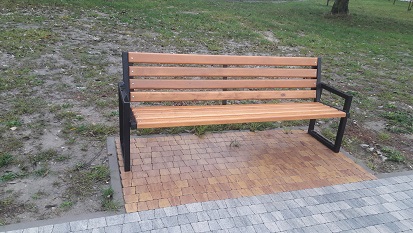 Zdjęcie nr 1 - Ławki istniejące z oparciem – długość ok. 1,9m wysokość ok. 75cm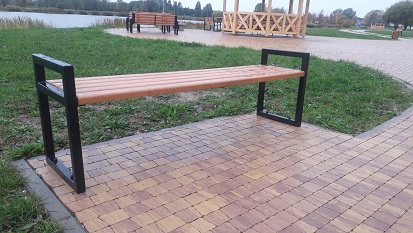 Zdjęcie nr 2 - Ławki istniejące bez oparcia – długość ok. 1,8m wysokość siedziska ok.46 cm, szerokość ok. 45cm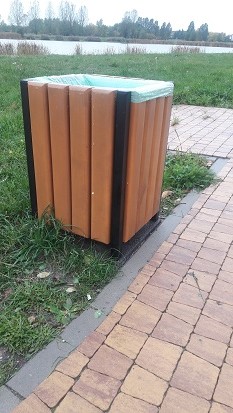 Zdjęcie nr 3 - Istniejący Kosz o wymiarach 40 cm x 40 cm i wysokości ok. 55 cm.CZĘŚĆ 2: wykonanie oświetlenia terenu:Przedmiotem zamówienia jest wykonanie oświetlenia wokół zbiornika Kępina przy istniejących ścieżkach oraz na odcinku brakującym od strony południowej zbiornika, a także wykonanie monitoringu wizyjnego CCTV. Całość prac związanych z budową oświetlenia należy wykonać na podstawie dokumentacji zamiennej dla zagospodarowanie terenu wokół zbiornika Kępina oraz na podstawie dokumentacji projektowej dla etapu II – brakującego odcinak od strony południowej zbiornika. Wszystkie słupy i oprawy należy ujednolicić i zastosować słupy aluminiowe anodowane w kolorze srebrno - szarym z fabrycznie zabezpieczoną powłoką elastomeru w kolorze anodyzacji słupa. System monitoringu wykonać na podstawie dokumentacji projektowej  w zakresie instalacji monitoringu.W skład przedmiotu zamówienia wchodzą:oświetlenie alejek: Lampy z oprawami typu A: L5, L13, L12, L14, L40, L41, L42, L24Lampy z oprawami typu B: L15, L16, L17, L18, L19, L20, L21, L22, L23, L25, L26, L27, L28, L29, L30, L31, L32, L33, L34, L35, L36, L43, L44, L45, L46, L47, L48, L49, L50, L51, L52, L53, L54, L55 oraz z dokumentacji dla etapu II L59, L60, L61, L62, L63, L64oświetlenie dwóch altan ogrodowych C2, C3;rozbudowa tablicy sterowania oświetleniem TSO;kablowa sieć oświetleniowa;uziemienia robocze;wykonanie systemu monitoringu;wywóz nadwyżki mas ziemnych w miejsce składowania odpadów,wyrównanie gruntu po robotach budowlanych i posianie trawy.Zakres prac obejmuje mniejszy zakres niż dokumentacja projektowa.Ze względu na przyszłe ustawienie na działce nr 267, przy ul. Zduńskiej, kontenera sanitarnego w wycenie przedmiotu zamówienia należy uwzględnić dodatkowo ułożenie (w jednym wykopie z kablem zasilającym latarnie oraz system monitoringu) kabla typy YAKY 4x25mm2 długości ok. 510m zasilający kontener sanitarny. Kabel ten należy włączyć do istniejącego złącza oświetlenia ulicznego i zakończyć w miejscu wskazanym na planie zagospodarowania. Końcówkę kabla należy uszczelnić kapturkiem termokurczliwym. Złącze oświetleniowe należy doposażyć w rozłącznik bezpiecznikowy R301 z wkładką D01 gG 10A oraz ogranicznik przepięć B+C. Dodatkowo pod ciągami pieszo-rowerowymi, rowem, kabel należy zabezpieczyć rurą ochronną typu HDPE ø75mm sumarycznej długości 60m.Dodatkowo we wspólnym wykopie z oświetleniem należy ułożyć trzy linie kablowe typu YAKY 5x35mm2. Linia pierwsza od złącza oświetleniowego do punktu K2 długości ok. 86m. Linia druga od złącza do latarni L19 pomiędzy altanami długości ok. 274m. Linia trzecia od złącza do placu z ogniskiem, pomiędzy latarniami L41 – L42 długości ok. 200m. Linie z zapasem długości min. 4m należy pozostawić przy złączu. Końcówki kabli uszczelnić kapturkami termokurczliwymi. Drugi koniec linii kablowych należy zakończyć słupkiem (w kolorze zbliżonym do słupów oświetleniowych, stosowanych na zewnątrz) z gniazdem 400V 16A oraz dwoma gniazdami 230V 16A.Dodatkowo pod ciągami pieszo-rowerowymi, rowem, kable należy zabezpieczyć rurą ochronną typu HDPE ø75mm sumarycznej długości ok. 80m.Teren opracowania obejmuje działki nr ewid.: 248, 249, 250, 251, 252/2, 253, 254, 255, 256, 257, 258, 259, 260, 261, 262, 263, 264, 265, 266, 267, 269, 270, 271, 272/2, 273, 274, 275, 277, 278, 279, 280, 281, 282, 283, 284, 285, 286, 287, 292, 293, 294, 295, 296, 297, 300, 301, 302, 303, 304, 305, 306, 307, 308, 309, 310, 311, 336, 337,338, 339, 373, 376, 377 - obręb nr [0013] w jednostce ewidencyjnej [101901_1] - Zduńska Wola, powiat zduńskowolski oraz na części działki nr ewid. 120/1, obręb 9 Paprotnia, gmina Zapolice.Zamawiający w terminie do 14 dni od zawarcia umowy przekaże wykonawcy plac budowy. W wycenie należy uwzględnić wszystkie elementy niezbędne do prawidłowego wykonania zadania, wynikające z SIWZ, projektu, STWiORB lub nieuwzględnionych w SIWZ, projekcie, STWiORB , a niezbędne do prawidłowego wykonania zadania.UWAGA: Dokumentacja projektowa oraz przedmiar stanowiący załącznik do przetargu obejmuje szerszy zakres niż przedmiot zamówienia. Przedmiar robót jest elementem pomocniczym i nie stanowi podstawy wyceny. Podstawa wykonania robót:Decyzja nr 479.2017 o pozwoleniu na budowę, znak AB.6740.1.401.2017 z dnia 30 października 2017 r. wydana przez Starostę Zduńskowolskiego;Decyzja zamienna nr 313.2020 o pozwoleniu na budowę, znak AB.6740.1.284.2020 z dnia 17 czerwca 2020 r. wydana przez Starostę Zduńskowolskiego;Decyzja nr 356.2030 o pozwoleniu na budowę, znak AB.6740.1.330.2020 z dnia 3 lipca 2020 r. wydana przez Starostę Zduńskowolskiego;dokumentacja projektowa;specyfikacje techniczne wykonania i odbioru robót;Specyfikacja Istotnych Warunków Zamówienia.Wykonawca, którego oferta zostanie uznana za najkorzystniejszą, zobowiązany jest w ciągu 10 dni od podpisania umowy dostarczyć Zamawiającemu: kosztorys ofertowy, odzwierciedlający cenę za wykonanie przedmiotu zamówienia, zawartą w formularzu ofertowym oraz harmonogram rzeczowo-finansowy.Zamawiający informuje, ze zadnie będzie wykonywane w przestrzeni publicznej wraz z jej budową, przebudową.Zmawiający informuje, iż rozszerza się odpowiedzialność Wykonawcy za wady w ten sposób, że okres rękojmi za wady odpowiada terminowi gwarancji i biegnie od daty skutecznie zakończonego odbioru końcowegoMateriały i wyroby użyte do wykonania przedmiotu zamówienia winny spełniać wymogi określone w przepisach prawa polskiego, posiadać atesty lub świadectwa ITB dopuszczające stosowanie ich w obiektach użyteczności publicznej oraz deklarację zgodności.Przy wykonawstwie oraz odbiorze robót objętych zamówieniem obowiązywać będą zasady i wymagania określone w:dokumentacji projektowej,Specyfikacjach Technicznych Wykonania i Odbioru Robót Budowlanych,Specyfikacji Istotnych Warunków Zamówienia,obowiązujących normach,z uwzględnieniem poniższych warunków:przy wycenie oferty szczególną uwagę należy zwrócić na elementy wykończeniowe,materiały mają być zastosowane z uwzględnieniem wszelkich wymogów zawartych w opisach dokumentacji wykonawczej oraz specyfikacji technicznej wykonania i odbioru robót,wykonawca zobowiązany jest ściśle przestrzegać instrukcji montażu wszelkich systemów stosowanych w wykonywanym obiekcie według instrukcji  wydanych przez producentów poszczególnych systemów,przed wbudowaniem jakichkolwiek materiałów Wykonawca okaże Inspektorowi nadzoru świadectwo dopuszczenia tego materiału do stosowania w budownictwie i spełnienia wymogów określonych w Specyfikacjach Technicznych i Polskich Normach, w celu uzyskania zgody na jego stosowanie.Szczegółowy zakres zamówienia zawiera dokumentacja projektowa stanowiąca załącznik do SIWZ. Zamówienie zostanie udzielone na warunkach określonych we wzorze umowy dotyczącej zamówienia podstawowego (załącznik do SIWZ). Zamawiający wymaga, by czynności polegające na faktycznym wykonywaniu robót budowlano-montażowych objętych zakresem umowy, tj.:roboty rozbiórkowe,roboty drogowe,roboty instalacyjne,objętych zakresem umowy, tj.: roboty instalacyjne, o ile nie będą wykonywane przez daną osobę w ramach prowadzonej przez nią działalności gospodarczej, były wykonywane przez osoby zatrudnione (przez Wykonawcę lub podwykonawcę) na podstawie umowy o pracę. Minimalny okres gwarancji wynosi 60 miesięcy.W przypadku udziału podwykonawców przy realizacji zamówienia, Zamawiający wymaga wskazania w ofercie części zamówienia, których wykonanie Wykonawca zamierza powierzyć podwykonawcom i podania firm (nazw) podwykonawców. Brak informacji o zamiarze powierzenia realizacji części zamówienia podwykonawcom jest równoznaczny z samodzielną realizacją zamówienia przez Wykonawcę. Zamawiający żąda, by Wykonawca przed przystąpieniem do wykonania zamówienia podał, o ile są już znane, nazwy albo imiona i nazwiska oraz dane kontaktowe podwykonawców i osób do kontaktu z nimi zaangażowanych w wykonywanie części zamówienia które im zostały powierzone przez Wykonawcę. Wykonawca zobowiązany jest do zawiadamiania Zamawiającego o wszelkich zmianach danych, o których mowa w zdaniu poprzednim, w trakcie realizacji zamówienia, a także przekazywania informacji na temat nowych podwykonawców, którym w późniejszym okresie zamierza powierzyć realizację zamówienia. Jeżeli zmiana albo rezygnacja z podwykonawcy dotyczy podmiotu, na którego zasoby wykonawca powoływał się, na zasadach określonych w art. 22a ust. 1 ustawy PZP., w celu wykazania spełniania warunków udziału w postępowaniu, wykonawca jest obowiązany wykazać Zamawiającemu, że proponowany inny podwykonawca lub wykonawca samodzielnie spełnia je w stopniu nie mniejszym niż podwykonawca, na którego zasoby wykonawca powoływał się w trakcie postępowania o udzielenie zamówienia. Powierzenie wykonania części zamówienia podwykonawcom nie zwalnia Wykonawcy z odpowiedzialności za należyte wykonanie zamówienia.Wspólny Słownik Zamówień CPV:Część 1:45111200-045233226-945111300-145112711-2Część 2:45111200-045310000-334971000-445223800-4Zamawiający dopuszcza możliwość składania ofert częściowych, wykonawca może złożyć ofertę na dowolną liczbę części.Zamawiający nie dopuszcza możliwości składania ofert wariantowych.Zamawiający nie przewiduje możliwości udzielenie zamówień, o których mowa w art. 67 ust. 1 pkt 6 ustawy Prawo zamówień publicznych. Zamawiający nie zastrzega obowiązku osobistego wykonania przez wykonawcę części zamówienia.IV.	Termin wykonania zamówienia.Od dnia zawarcia umowy do:dla części 1 - 30/09/2020dla części 2 - 30/10/2020V. 	Warunki udziału w postępowaniu.O udzielenie zamówienia mogą ubiegać się Wykonawcy, którzy:nie podlegają wykluczeniu na podstawie art. 24 ust. 1 oraz  24 ust. 5 pkt 1 ustawy PZP;spełniają warunki udziału w postępowaniu dotyczące zdolności technicznej lub zawodowej. W okresie ostatnich pięciu lat przed upływem terminu składania ofert, a jeżeli okres prowadzenia działalności jest krótszy – w tym okresie, wykonali należycie, zgodnie z zasadami sztuki budowlanej i prawidłowo ukończyli jedną robotę budowlaną: CZĘŚĆ 1: o wartości minimum 50 000,00 zł polegającą na budowie ciągów pieszych lub rowerowych z kostki betonowej;CZĘŚĆ 2 : - o wartości minimum 70.000,00 zł brutto polegającą na budowie lub przebudowie oświetlenia ulicznego- o wartości minimum 30.000,00 zł brutto polegającą na budowie lub przebudowie systemu monitoringu wizyjnego.Zamawiający informuje, że w przypadku wykazania zamówień w walucie innej niż PLN, przeliczenie wartości na walutę polską nastąpi na podstawie Tabeli A kursów średnich NBP z dnia opublikowania ogłoszenia przedmiotowego przetargu w Biuletynie Zamówień Publicznych.Dysponują następującymi osobami zdolnymi do wykonania zamówienia:CZĘŚĆ 1 : Kierownik budowy posiadający uprawnienia budowlane do kierowania robotami budowlanymi w  specjalności inżynieryjnej drogowej;CZĘŚĆ 2 : Kierownik budowy posiadający uprawnienia budowlane do kierowania robotami budowlanymi w  specjalności instalacyjnej w zakresie sieci, instalacji i urządzeń elektrycznych.Przez uprawnienia budowlane, o których mowa powyżej Zamawiający rozumie uprawnienia, o których mowa w ustawie z dnia 7 lipca 1994 r. Prawo budowlane (tj. Dz. U. z 2019 r., poz. 1186 ze zm.) oraz w Rozporządzeniu Ministra Infrastruktury i Rozwoju z dnia 29 kwietnia 2019 r. w sprawie przygotowania zawodowego do wykonywania samodzielnych funkcji technicznych w budownictwie (Dz. U. z 2019 r. poz. 831 ze zm.) lub odpowiadające im ważne uprawnienia budowlane wydane na podstawie uprzednio obowiązujących przepisów prawa, lub odpowiednich przepisów obowiązujących na terenie kraju, w którym Wykonawca ma siedzibę lub miejsce zamieszkania, uznanych przez właściwy organ, zgodnie z ustawą z dnia 22 grudnia 2015 r. o zasadach uznawania kwalifikacji zawodowych nabytych w państwach członkowskich Unii Europejskiej (Dz. U. z 2018 r., poz. 2272) lub zamierzający świadczyć usługi transgraniczne w rozumieniu przepisów tej ustawy oraz art. 20a ustawy z dnia 15 grudnia 2000 r. o samorządach zawodowych architektów, inżynierów budownictwa  (Dz. U. z 2019 r., poz. 1117).Wykonawca może w celu potwierdzenia spełniania warunków, o których mowa w rozdz. V. 1. 2) niniejszej SIWZ w stosownych sytuacjach oraz w odniesieniu do konkretnego zamówienia, lub jego części, polegać na zdolnościach technicznych lub zawodowych lub sytuacji finansowej lub ekonomicznej innych podmiotów, niezależnie od charakteru prawnego łączących go z nim stosunków prawnych. Zamawiający jednocześnie informuje, iż „stosowna sytuacja” o której mowa w rozdz. V. 2 niniejszej SIWZ wystąpi wyłącznie w przypadku kiedy:Wykonawca, który polega na zdolnościach lub sytuacji innych podmiotów udowodni zamawiającemu, że realizując zamówienie, będzie dysponował niezbędnymi zasobami tych podmiotów, w szczególności przedstawiając zobowiązanie tych podmiotów do oddania mu do dyspozycji niezbędnych zasobów na potrzeby realizacji zamówienia.W odniesieniu do warunków dotyczących wykształcenia, kwalifikacji zawodowych lub doświadczenia, wykonawcy mogą polegać na zdolnościach innych podmiotów, jeśli podmioty te zrealizują roboty budowlane lub usługi, do realizacji których te zdolności są wymagane.Va. 	Podstawy wykluczenia, o których mowa w art. 24 ust. 5 ustawy PZP.Zamawiający przewiduje dodatkowe przesłanki wykluczenia wykonawcy. Z postępowania zostanie wykluczony Wykonawca, wobec którego zachodzą przesłanki określone w art. 24 ust 1 pkt 12-23 oraz 24 ust. 5 pkt 1 ustawy PZP.VI. 	Wykaz oświadczeń lub dokumentów, potwierdzających spełnianie warunków udziału w postępowaniu oraz brak podstaw wykluczenia.Do oferty każdy wykonawca musi dołączyć aktualne na dzień składania ofert oświadczenie w zakresie wskazanym w załączniku nr 2 do SIWZ Informacje zawarte w oświadczeniu będą stanowić wstępne potwierdzenie, że wykonawca nie podlega wykluczeniu oraz spełnia warunki udziału w postępowaniu.W przypadku wspólnego ubiegania się o zamówienie przez wykonawców oświadczenie o którym mowa w rozdz. VI. 1 niniejszej SIWZ składa każdy z wykonawców wspólnie ubiegających się o zamówienie. Oświadczenie to ma potwierdzać spełnianie warunków udziału w postępowaniu, brak podstaw wykluczenia w zakresie, w którym każdy z wykonawców wykazuje spełnianie warunków udziału w postępowaniu, brak podstaw wykluczenia. Wykonawca, który powołuje się na zasoby innych podmiotów, w celu wykazania braku istnienia wobec nich podstaw wykluczenia oraz spełnienia - w zakresie, w jakim powołuje się na ich zasoby - warunków udziału w postępowaniu zamieszcza informacje o tych podmiotach w oświadczeniu, o którym mowa w rozdz. VI. 1 niniejszej SIWZ.Wykonawca, który w celu potwierdzenia spełniania warunków udziału w postępowaniu, polega na zdolnościach innych podmiotów, musi udowodnić Zamawiającemu, że realizując zamówienie będzie dysponował niezbędnymi zasobami tych podmiotów, w szczególności przedstawiając zobowiązanie tych podmiotów do oddania mu do dyspozycji niezbędnych zasobów na potrzeby realizacji zamówienia. Dokument, z którego będzie wynikać zobowiązanie podmiotu trzeciego powinien wyrażać w sposób wyraźny i jednoznaczny wolę udzielenia Wykonawcy, ubiegającemu się o zamówienie odpowiedniego zasobu, czyli wskazać jego zakres, rodzaj, czas udzielenia, a także inne istotne okoliczności, w tym wynikające ze specyfiki tego zasobu. Z treści dokumentu musi jasno wynikać:jaki jest zakres dostępnych Wykonawcy zasobów innego podmiotu,w jaki sposób zostaną wykorzystane zasoby innego podmiotu, przez Wykonawcę, przy wykonywaniu zamówienia,jakiego charakteru stosunki będą łączyły Wykonawcę z innym podmiotem,czy podmiot, na zdolnościach, którego Wykonawca polega zrealizuje usługi, których wskazane zdolności dotyczą.Wykonawcy mogą wspólnie ubiegać się o udzielenie zamówienia. W takim przypadku Wykonawcy ustanawiają pełnomocnika do reprezentowania ich w postępowaniu o udzielenie zamówienia albo reprezentowania w postępowaniu i zawarcia umowy w sprawie zamówienia publicznego. Pełnomocnictwo w formie pisemnej (oryginał lub kopia potwierdzona za zgodność z oryginałem przez notariusza) należy załączyć do oferty. Wykonawca w terminie 3 dni od dnia zamieszczenia na stronie internetowej informacji, o której mowa w art. 86 ust. 5 ustawy PZP, przekaże zamawiającemu oświadczenie o przynależności lub braku przynależności do tej samej grupy kapitałowej, o której mowa w art. 24 ust. 1 pkt 23 ustawy PZP. Wraz ze złożeniem oświadczenia, wykonawca może przedstawić dowody, że powiązania z innym Wykonawcą nie prowadzą do zakłócenia konkurencji w postępowaniu o udzielenie zamówienia.Jeżeli wykonawca nie złoży oświadczenia, o którym mowa w rozdz. VI. 1. niniejszej SIWZ, oświadczeń lub dokumentów potwierdzających okoliczności, o których mowa w art. 25 ust. 1 ustawy PZP, lub innych dokumentów niezbędnych do przeprowadzenia postępowania, oświadczenia lub dokumenty są niekompletne, zawierają błędy lub budzą wskazane przez zamawiającego wątpliwości, zamawiający wezwie do ich złożenia, uzupełnienia, poprawienia w terminie przez siebie wskazanym, chyba że mimo ich złożenia oferta wykonawcy podlegałaby odrzuceniu albo konieczne byłoby unieważnienie postępowania.Zamawiający nie żąda aby wykonawca, który zamierza powierzyć wykonanie części zamówienia podwykonawcom, w celu wykazania braku istnienia wobec nich podstaw wykluczenia z udziału w postępowaniu zamieszczał informacje dotyczące tych podwykonawców w oświadczeniu, o którym mowa w rozdz. VI. 1 niniejszej SIWZW zakresie nie uregulowanym SIWZ, zastosowanie mają przepisy rozporządzenia Ministra Rozwoju z dnia 26 lipca 2016 r. w sprawie rodzajów dokumentów, jakich może żądać zamawiający od wykonawcy w postępowaniu o udzielenie zamówienia (Dz. U. z 2016 r., poz. 1126 ze zm.).VII. 	Informacje o sposobie porozumiewania się Zamawiającego z Wykonawcami oraz przekazywania oświadczeń i dokumentów, a także wskazanie osób uprawnionych  do porozumiewania się z Wykonawcami.Wszelkie zawiadomienia, oświadczenia, wnioski oraz informacje Zamawiający oraz Wykonawcy mogą przekazywać za pośrednictwem operatora pocztowego w rozumieniu ustawy z dnia 23 listopada 2012 r. – Prawo pocztowe (Dz.U. z 2018 r. poz. 2188 ze zm.), osobiście, za pośrednictwem posłańca lub przy użyciu środków komunikacji elektronicznej w rozumieniu ustawy z dnia 18 lipca 2002 r. o świadczeniu usług drogą elektroniczną, za wyjątkiem oferty, umowy oraz oświadczeń i dokumentów wymienionych w rozdziale VI niniejszej SIWZ (również w przypadku ich złożenia w wyniku wezwania o którym mowa w art. 26 ust. 3 ustawy PZP), które mogą być złożone wyłącznie w oryginale na piśmie z zastrzeżeniem określonym w rozdziale VI pkt 5.W korespondencji kierowanej do Zamawiającego Wykonawca winien posługiwać się numerem sprawy określonym w SIWZ.Zawiadomienia, oświadczenia, wnioski oraz informacje przekazywane przez Wykonawcę pisemnie winny być składane na adres: Urząd Miasta Zduńska Wola
ul. Stefana Złotnickiego 12
98-220 Zduńska Wola
Biuro Zamówień PublicznychZawiadomienia, oświadczenia, wnioski oraz informacje przekazywane przez Wykonawcę drogą elektroniczną winny być kierowane na adres: zp@zdunskawola.plWszelkie zawiadomienia, oświadczenia, wnioski oraz informacje przekazane w formie elektronicznej wymagają na żądanie każdej ze stron, niezwłocznego potwierdzenia faktu ich otrzymania.Zamawiający nie przewiduje zwołania zebrania Wykonawców.Osobami uprawnionymi przez Zamawiającego do porozumiewania się z Wykonawcami, osobami potwierdzającymi złożenie dokumentów w formie elektronicznej są:Pan Marcin Alberczak;Pan Tomasz WitaszczykJednocześnie Zamawiający informuje, że przepisy ustawy PZP nie pozwalają na jakikolwiek inny kontakt - zarówno z Zamawiającym  jak i osobami uprawnionymi do porozumiewania się z Wykonawcami - niż wskazany w niniejszym rozdziale SIWZ. Oznacza to, że Zamawiający nie będzie reagował na inne formy kontaktowania się z nim, w szczególności na kontakt telefoniczny lub/i osobisty w swojej siedzibie.VIII. 	Wymagania dotyczące wadium.Wykonawca zobowiązany jest wnieść wadium w wysokości:dla części 1 - nie jest wymagane,dla części 2 - 10 000,00 PLN,przed upływem terminu składania ofert.2.	Wadium może być wniesione w jednej lub kilku z form określonych w art. 45 ust. 6 ustawy. 3.	Uwaga! Wadium wnoszone w poręczeniach, gwarancjach bankowych, gwarancjach ubezpieczeniowych lub poręczeniach udzielanych przez podmioty, o których mowa w art. 45 ust. 6 pkt 5) ustawy, należy zdeponować przed upływem terminu składania ofert w siedzibie Zamawiającego przy ul. Stefana Złotnickiego 12, 98-220 Zduńska Wola przy wejściu do budynku nr 2 Urzędu Miasta (od strony kościoła) poprzez przekazanie jej dyżurującemu pracownikowi Urzędu Miasta Zduńska Wola, i zaadresować zgodnie z opisem przedstawionym w rozdziale X SIWZ. Godziny pracy Urzędu Miasta: w poniedziałki od godz. 7:30 do godz. 17:00 oraz od wtorku do piątku od godz. 7:30 do godz. 15:30. Z treści tych dokumentów musi wynikać bezwarunkowe, (na każde pisemne żądanie zgłoszone przez Zamawiającego) zobowiązanie Gwaranta do wypłaty Zamawiającemu pełnej kwoty wadium w okolicznościach określonych w art. 46 ust. 4a i ust. 5 ustawy. Wyżej wymienione gwarancje i poręczenia nie mogą wprowadzać żadnych dodatkowych warunków merytorycznych. Ponadto wadium wniesione w formie gwarancji i poręczeń musi mieć taką samą płynność jak wadium wniesione w pieniądzu, co oznacza, że dochodzenie roszczenia z tytułu zapłaty wadium nie może być utrudnione, w szczególności poprzez rozumienie terminu, w którym żądanie zapłaty Zamawiającego powinno dotrzeć do Gwaranta lub Poręczyciela jako terminu ważności gwarancji i poręczeń. Terminu, w którym żądanie zapłaty Zamawiającego powinno dotrzeć do Gwaranta lub Poręczyciela musi dawać możliwość realnego zaspokojenia roszczeń Zamawiającego z Gwarancji lub Poręczenia w przypadku zaistnienia w terminie związania ofertą któregokolwiek z przypadków, o których mowa w art 46 ust. 4a i 5 ustawy. Termin ten musi uwzględniać w szczególności czas niezbędny na dostarczenie pisemnego żądania zapłaty Zamawiającego do Gwaranta lub Poręczyciela.4.	Wadium wnoszone w pieniądzu należy wpłacić przelewem przed upływem terminu składania ofert na rachunek bankowy Zamawiającego:Ludowy Bank Spółdzielczy w Zduńskiej WoliNr konta 81 9279 0007 0071 1166 2000 0120.5.	Zamawiający dokona zwrotu wadium, zgodnie z warunkami określonymi w art. 46 ustawy.6.	Wykonawca zobowiązany jest wnieść wadium na cały okres związania oferta, określony w rozdziale IX SIWZ.7.	Zamawiający zatrzymuje wadium zgodnie z warunkami określonymi w art. 46 ustawy.8.	Skuteczne wniesienie wadium w pieniądzu następuje z chwilą uznania środków pieniężnych na rachunku bankowym Zamawiającego, o którym mowa w rozdz. VIII. 4 niniejszej SIWZ, przed upływem terminu składania ofert (tj. przed upływem dnia i godziny wyznaczonej jako ostateczny termin składania ofert).IX. 	Termin związania ofertą.Wykonawca będzie związany ofertą przez okres 30 dni. Bieg terminu związania ofertą rozpoczyna się wraz z upływem terminu składania ofert. (art. 85 ust. 5 ustawy PZP).X. 	Opis sposobu przygotowywania ofert.Oferta musi zawierać następujące oświadczenia i dokumenty: wypełniony formularz ofertowy sporządzony z wykorzystaniem wzoru stanowiącego Załącznik nr 1 do SIWZ;oświadczenia wymienione w rozdziale VI. 1-5 niniejszej SIWZ;Oferta musi być napisana w języku polskim, na maszynie do pisania, komputerze lub inną trwałą i czytelną techniką oraz podpisana przez osobę(y) upoważnioną do reprezentowania Wykonawcy na zewnątrz i zaciągania zobowiązań w wysokości odpowiadającej cenie oferty.W przypadku podpisania oferty oraz poświadczenia za zgodność z oryginałem kopii dokumentów przez osobę niewymienioną w dokumencie rejestracyjnym (ewidencyjnym) Wykonawcy, należy do oferty dołączyć stosowne pełnomocnictwo w oryginale lub kopii poświadczonej notarialnie.Dokumenty sporządzone w języku obcym są składane wraz z tłumaczeniem na język polski.Wykonawca ma prawo złożyć tylko jedną ofertę, zawierającą jedną, jednoznacznie opisaną propozycję. Złożenie większej liczby ofert spowoduje odrzucenie wszystkich ofert złożonych przez danego Wykonawcę.Treść złożonej oferty musi odpowiadać treści SIWZ.Wykonawca poniesie wszelkie koszty związane z przygotowaniem i złożeniem oferty.Zaleca się, aby każda zapisana strona oferty była ponumerowana kolejnymi numerami, a cała oferta wraz z załącznikami była w trwały sposób ze sobą połączona (np. zbindowana, zszyta uniemożliwiając jej samoistną dekompletację), oraz zawierała spis treści.Poprawki lub zmiany (również przy użyciu korektora) w ofercie, powinny być parafowane własnoręcznie przez osobę podpisującą ofertę.Ofertę należy złożyć w zamkniętej kopercie, w siedzibie Zamawiającego i oznakować w następujący sposób:Urząd Miasta Zduńska Wolaul. Stefana Złotnickiego 1298-220 Zduńska WolaOferta w postępowaniu pn.:i opatrzyć nazwą i dokładnym adresem Wykonawcy.Zamawiający informuje, iż zgodnie z art. 8 w zw. z art. 96 ust. 3 ustawy PZP oferty składane w postępowaniu o zamówienie publiczne są jawne i podlegają udostępnieniu od chwili ich otwarcia, z wyjątkiem informacji stanowiących tajemnicę przedsiębiorstwa w rozumieniu ustawy z dnia 16 kwietnia 1993 r. o zwalczaniu nieuczciwej konkurencji (Dz.U. z 2018 r. poz. 419), jeśli Wykonawca w terminie składania ofert zastrzegł, że nie mogą one być udostępniane i jednocześnie wykazał, iż zastrzeżone informacje stanowią tajemnicę przedsiębiorstwa.Zamawiający zaleca, aby informacje zastrzeżone, jako tajemnica przedsiębiorstwa były przez Wykonawcę złożone w oddzielnej wewnętrznej kopercie z oznakowaniem „tajemnica przedsiębiorstwa”, lub spięte (zszyte) oddzielnie od pozostałych, jawnych elementów oferty. Brak jednoznacznego wskazania, które informacje stanowią tajemnicę przedsiębiorstwa oznaczać będzie, że wszelkie oświadczenia i zaświadczenia składane w trakcie niniejszego postępowania są jawne bez zastrzeżeń.Zastrzeżenie informacji, które nie stanowią tajemnicy przedsiębiorstwa w rozumieniu ustawy o zwalczaniu nieuczciwej konkurencji będzie traktowane, jako bezskuteczne i skutkować będzie zgodnie z uchwałą SN z 20 października 2005 (sygn. III CZP 74/05) ich odtajnieniem.Zamawiający informuje, że w przypadku kiedy wykonawca otrzyma od niego wezwanie w trybie art. 90 ustawy PZP, a złożone przez niego wyjaśnienia i/lub dowody stanowić będą tajemnicę przedsiębiorstwa w rozumieniu ustawy o zwalczaniu nieuczciwej konkurencji Wykonawcy będzie przysługiwało prawo zastrzeżenia ich jako tajemnica przedsiębiorstwa. Przedmiotowe zastrzeżenie zamawiający uzna za skuteczne wyłącznie w sytuacji kiedy Wykonawca oprócz samego zastrzeżenia, jednocześnie wykaże, iż dane informacje stanowią tajemnicę przedsiębiorstwa.Wykonawca może wprowadzić zmiany, poprawki, modyfikacje i uzupełnienia do złożonej oferty pod warunkiem, że Zamawiający otrzyma pisemne zawiadomienie o wprowadzeniu zmian przed terminem składania ofert. Powiadomienie o wprowadzeniu zmian musi być złożone wg takich samych zasad, jak składana oferta tj. w kopercie odpowiednio oznakowanej napisem „ZMIANA”. Koperty oznaczone „ZMIANA” zostaną otwarte przy otwieraniu oferty Wykonawcy, który wprowadził zmiany i po stwierdzeniu poprawności procedury dokonywania zmian, zostaną dołączone do oferty.Wykonawca ma prawo przed upływem terminu składania ofert wycofać się z postępowania poprzez złożenie pisemnego powiadomienia, według tych samych zasad jak wprowadzanie zmian i poprawek z napisem na kopercie „WYCOFANIE”. Koperty oznakowane w ten sposób będą otwierane w pierwszej kolejności po potwierdzeniu poprawności postępowania Wykonawcy oraz zgodności ze złożonymi ofertami. Koperty ofert wycofywanych nie będą otwierane.Do przeliczenia na PLN wartości wskazanej w dokumentach złożonych na potwierdzenie spełniania warunków udziału w postępowaniu, wyrażonej w walutach innych niż PLN, Zamawiający przyjmie średni kurs publikowany przez Narodowy Bank Polski z dnia wszczęcia postępowania.Oferta, której treść nie będzie odpowiadać treści SIWZ, z zastrzeżeniem art. 87 ust. 2 pkt 3 ustawy PZP zostanie odrzucona (art. 89 ust. 1 pkt 2 ustawy PZP). Wszelkie niejasności i wątpliwości dotyczące treści zapisów w SIWZ należy zatem wyjaśnić z Zamawiającym przed terminem składania ofert w trybie przewidzianym w rozdziale VII niniejszej SIWZ. Przepisy ustawy PZP nie przewidują negocjacji warunków udzielenia zamówienia, w tym zapisów wzoru umowy, po terminie otwarcia ofert.XI. 	Miejsce i termin składania i otwarcia ofert.Ofertę należy złożyć w siedzibie Zamawiającego przy ul. Stefana Złotnickiego 12, 98-220 Zduńska Wola w Kancelarii poprzez przekazanie jej pracownikowi Urzędu Miasta Zduńska Wola, do dnia 31.07.2020 r., do godziny 10:00 i zaadresować zgodnie z opisem przedstawionym w rozdziale X SIWZ. Godziny pracy Urzędu Miasta: w poniedziałki od godz. 7:30 do godz. 17:00 oraz od wtorku do piątku od godz. 7:30 do godz. 15:30. Decydujące znaczenie dla oceny zachowania terminu składania ofert ma data i godzina wpływu oferty do Zamawiającego, a nie data jej wysłania przesyłką pocztową czy kurierską. Oferta złożona po terminie wskazanym w rozdz. XI. 1 niniejszej SIWZ zostanie zwrócona wykonawcy zgodnie z zasadami określonymi w art. 84 ust. 2 ustawy PZP.Otwarcie ofert nastąpi w siedzibie Zamawiającego – (Budynek nr 5 pokój nr 503), w dniu 31.07.2020 r., o godzinie 10:30.Otwarcie ofert jest jawne.Podczas otwarcia ofert Zamawiający odczyta informacje, o których mowa w art. 86 ust. 4 ustawy PZP. Niezwłocznie po otwarciu ofert zamawiający zamieści na stronie www.zdunskawola.pl informacje, o których mowa w art. 86 ust. 5 ustawy PZP.XII. 	Opis sposobu obliczania ceny.Wykonawca określa cenę realizacji zamówienia poprzez wskazanie w Formularzu ofertowym sporządzonym wg wzoru stanowiącego Załączniki nr 1 do SIWZ łącznej ceny ofertowej brutto za realizację przedmiotu zamówienia.Cenę oferty należy podać w formie ryczałtu. Cenę oferty należy wpisać cyfrowo do załącznika nr 1 do SIWZ formularz-oferta. Cena ta będzie brana pod uwagę przez komisję przetargową w trakcie wyboru najkorzystniejszej oferty.Cena podana w ofercie musi obejmować wszystkie koszty i składniki związane z wykonaniem zamówienia. Zaleca się, aby Wykonawca przed przystąpieniem do wyceny wyszczególnionych w przedmiocie zamówienia robót dokonał wizji lokalnej w terenie.Ceny muszą być podane i wyliczone w zaokrągleniu do dwóch miejsc po przecinku (zasada zaokrąglenia – poniżej 5 należy końcówkę pominąć, powyżej i równe 5 należy zaokrąglić w górę).Cena oferty winna być wyrażona w złotych polskich (PLN).Jeżeli w postępowaniu złożona będzie oferta, której wybór prowadziłby do powstania u zamawiającego obowiązku podatkowego zgodnie z przepisami o podatku od towarów i usług, zamawiający w celu oceny takiej oferty doliczy do przedstawionej w niej ceny podatek od towarów i usług, który miałby obowiązek rozliczyć zgodnie z tymi przepisami. W takim przypadku Wykonawca, składając ofertę, jest zobligowany poinformować zamawiającego, że wybór jego oferty będzie prowadzić do powstania u zamawiającego obowiązku podatkowego, wskazując nazwę (rodzaj) towaru / usługi, których dostawa / świadczenie będzie prowadzić do jego powstania, oraz wskazując ich wartość bez kwoty podatku. XIII. 	Opis kryteriów, którymi zamawiający będzie się kierował przy wyborze oferty, wraz z podaniem wag tych kryteriów i sposobu oceny ofert.Kryteria oceny oferty.Wybór oferty w postępowaniu dokonany zostanie na podstawie niżej przedstawionych kryteriów (nazwa kryterium, waga, sposób punktowania):Oferty ocenione zostaną wg poniższego wzoru:P = Pc + TGgdzie:P  –  liczba punktów oferty badanej,Pc – liczba punktów w kryterium Cena oferty bruttoTG – liczba punktów w kryterium Termin gwarancjiKryterium cena oferty brutto.Oferty ocenione zostaną wg poniższego wzoru:(Cmax – Cb)Liczba punktów oferty (Pc) =	         -------------------------- x 100 pkt x 60%	 				(Cmax – Cn)Pc 	– liczba punktów (z uwzględnieniem wagi kryterium) w kryterium Całkowita cena oferty brutto,Cn 	– najniższa oferowana całkowita cena brutto,Cb 	– całkowita cena brutto badanej oferty.Cmax – najwyższa oferowana całkowita cena bruttoW przypadku gdy, w postępowaniu zostanie złożona jedna oferta niepodlegająca odrzuceniu Zamawiający przyzna tej ofercie 60 pkt w kryterium Całkowita cena oferty brutto (Pc)Kryterium termin gwarancji (TG) będzie rozpatrywana na podstawie oświadczenia Wykonawcy zawartego w ofercie: Oferty ocenione zostaną wg poniższego wzoru:TGOCLiczba punktów oferty (TG) =	------------------------- x 100 pkt x 40%			                          	TGNTGgdzie:TGOC - termin gwarancji oferty ocenianejTGNTG – najdłuższy termin gwarancjiOferta, która przedstawia najkorzystniejszy bilans (maksymalna liczba przyznanych punktów w oparciu o ustalone kryteria) zostanie uznana za najkorzystniejszą, pozostałe oferty zostaną sklasyfikowane zgodnie z ilością uzyskanych punktów. Realizacja zamówienia zostanie powierzona Wykonawcy, który uzyska najwyższą ilość punktów.Obliczenia dokonywane będą z dokładnością do dwóch miejsc po przecinku, zgodnie z matematycznymi zasadami zaokrąglania.Zamawiający nie przewiduje przeprowadzenia dogrywki w formie aukcji elektronicznej.XIV. 	Informacje o formalnościach, jakie powinny być dopełnione po wyborze oferty w celu zawarcia umowy w sprawie zamówienia publicznego.Osoby reprezentujące Wykonawcę przy podpisywaniu umowy powinny posiadać ze sobą dokumenty potwierdzające ich umocowanie do podpisania umowy, o ile umocowanie to nie będzie wynikać z dokumentów załączonych do oferty.W przypadku wyboru oferty złożonej przez Wykonawców wspólnie ubiegających się o udzielenie zamówienia Zamawiający może żądać przed zawarciem umowy przedstawienia umowy regulującej współpracę tych Wykonawców. Umowa taka winna określać strony umowy, cel działania, sposób współdziałania, zakres prac przewidzianych do wykonania każdemu z nich, solidarną odpowiedzialność za wykonanie zamówienia, oznaczenie czasu trwania konsorcjum (obejmującego okres realizacji przedmiotu zamówienia, gwarancji i rękojmi), wykluczenie możliwości wypowiedzenia umowy konsorcjum przez któregokolwiek z jego członków do czasu wykonania zamówienia.XV. 	Wymagania dotyczące zabezpieczenia należytego wykonania umowy.Wykonawca, którego oferta zostanie wybrana, zobowiązany będzie do wniesienia zabezpieczenia należytego wykonania umowy najpóźniej w dniu jej zawarcia, w wysokości 5 % ceny całkowitej brutto podanej w ofercie. Zabezpieczenie może być wnoszone według wyboru Wykonawcy w jednej lub w kilku następujących formach:pieniądzu;poręczeniach bankowych lub poręczeniach spółdzielczej kasy oszczędnościowo-kredytowej, z tym że zobowiązanie kasy jest zawsze zobowiązaniem pieniężnym;gwarancjach bankowych;gwarancjach ubezpieczeniowych;poręczeniach udzielanych przez podmioty, o których mowa w art. 6b ust. 5 pkt 2 ustawy z dnia 9 listopada 2000 r. o utworzeniu Polskiej Agencji Rozwoju Przedsiębiorczości (Dz. U. z 2016 r., poz. 359).Zamawiający nie wyraża zgody na wniesienie zabezpieczenia w formach określonych art. 148 ust. 2 ustawy PZP.Zabezpieczenie wnoszone w pieniądzu Wykonawca wpłaca przelewem na rachunek bankowy wskazany przez Zamawiającego: Ludowy Bank Spółdzielczy w Zduńskiej Woli Nr konta 81 9279 0007 0071 1166 2000 0120 a wnoszone w innej formie należy składać w Kasie Urzędu Miasta Zduńska Wola (budynek nr 4, parter, pokój nr 411).Zabezpieczenie należy wnieść w całości przed zawarciem umowy.Zabezpieczenie wnoszone w formie poręczenia lub gwarancji musi zawierać następujące elementy:Nazwę wykonawcy i jego siedzibę (adres) – zgodne z informacjami podanymi w ofercie,Nazwę Beneficjenta (Zamawiającego),Nazwę Gwaranta lub Poręczyciela,Określać wierzytelność, która ma być zabezpieczona gwarancją,Sformułowanie zobowiązania Gwarant do nieodwołalnego i bezwarunkowego zapłacenia kwoty zobowiązania na pierwsze żądanie zapłaty Beneficjenta. Ponadto Gwarant nie może uzależniać dokonania zapłaty od spełnienia jakichkolwiek dodatkowych warunków lub też od przedłożenia jakiejkolwiek dokumentacji. Dodatkowo zgodnie z opinią Urzędu Zamówień Publicznych wniesione zabezpieczenie musi umożliwiać Zastanawiającemu zaspokojenie jego roszczeń wynikłych z niewłaściwego wywiązania się Wykonawcy z zobowiązań określonych treścią umowy w sprawie zamówienia publicznego, poprzez pokrycie tych roszczeń z kwoty zabezpieczenia bez konieczności występowania na drogę sądową. W przypadku przedłożenia gwarancji nie zawierającej wymienionych, bądź posiadającej jakiekolwiek dodatkowe zastrzeżenia, Zamawiający uzna, że wykonawca nie wniósł zabezpieczenia należytego wykonania umowy.Jasno określony termin, w jakim Zamawiający musi doręczyć pisemne żądanie wypłaty do Gwaranta lub Poręczyciela. Termin ten musi uwzględniać wszystkie zapisy umowy oraz:czas dostarczania przesyłek pocztowych koniecznych do wysłania w celu uzyskania możliwości żądania wypłaty do Gwaranta( zarówno do Wykonawcy jak i Gwaranta lub Poręczyciela) tj. minimum 2 dni na dostarczenie każdej niezbędnej przesyłki pocztowej;czas niezbędny do uznania przesyłki za dostarczoną tj. 14 dni w przypadku podwójnego jej awizowania;7 dniowy termin na uregulowanie należności przez Wykonawcę liczony od dnia otrzymania przez Wykonawcę pisemnego wezwania do zapłaty;Ponadto termin ten musi uwzględniać wszystkie zapisy umowy.Jasno określony okres ważności gwarancji lub poręczenia. Okres ważności gwarancji lub poręczenia może jedynie określać przedział czasu, w którym wystąpienie nie wykonania lub nienależytego wykonania umowy przez Wykonawcę powoduje powstanie zobowiązania Gwaranta lub Poręczyciela w stosunku do Zamawiającego i nie może być utożsamiany z terminem, o którym mowa w ppkt 6. Termin ważności gwarancji musi uwzględniać wszystkie zapisy umowy.Z treści zabezpieczenia przedstawionego w formie gwarancji/poręczenia winno wynikać, że bank, ubezpieczyciel, poręczyciel zapłaci, na rzecz Zamawiającego w terminie maksymalnie 30 dni od pisemnego żądania kwotę zabezpieczenia, na pierwsze wezwanie Zamawiającego, bez odwołania, bez warunku, niezależnie od kwestionowania czy zastrzeżeń Wykonawcy i bez dochodzenia czy wezwanie Zamawiającego jest uzasadnione czy nie.W przypadku, gdy zabezpieczenie, będzie wnoszone w formie innej niż pieniądz, Zamawiający zastrzega sobie prawo do akceptacji projektu ww. dokumentu.Zamawiający zwróci zabezpieczenie w wysokości 70% w terminie do 30 dni od dnia wykonania zamówienia i uznania przez Zamawiającego za należycie wykonane. Zabezpieczenie w wysokości 30%, pozostawione zostanie na zabezpieczenie roszczeń z tytułu rękojmi za wady i zostanie zwrócone nie później niż w 15 dniu po upływie okresu rękojmi za wady, w przypadku nie skorzystania z zabezpieczenia przez ZamawiającegoXVI. 	Istotne dla stron postanowienia, które zostaną wprowadzone do treści zawieranej umowy w sprawie zamówienia publicznego, ogólne warunki umowy albo wzór umowy, jeżeli Zamawiający wymaga od Wykonawcy, aby zawarł z nim umowę w sprawie zamówienia publicznego na takich warunkach.Wzór umowy, stanowią Załączniki nr 4A i 4B do SIWZ.XVII. Klauzula informacyjna z art. 13 RODOZgodnie z art. 13 ust. 1 i 2 rozporządzenia Parlamentu Europejskiego i Rady (UE) 2016/679 z dnia 27 kwietnia 2016 r. 
w sprawie ochrony osób fizycznych w związku z przetwarzaniem danych osobowych i w sprawie swobodnego przepływu takich danych oraz uchylenia dyrektywy 95/46/WE (ogólne rozporządzenie o ochronie danych) (Dz. Urz. UE L 119 
z 04.05.2016, str. 1), dalej „RODO”, informuję, że: administratorem Pani/Pana danych osobowych jest Prezydent Miasta Zduńska Wola, ul. Złotnickiego 12, 98-220 Zduńska Wola, tel. 43 825 02 29,  fax 43 825 02 02;z inspektorem ochrony danych osobowych w Mieście Zduńska Wola można skontaktować się pod adresem iod@zdunskawola.pl telefonem 43 825-02-82 *;Pani/Pana dane osobowe przetwarzane będą na podstawie art. 6 ust. 1 lit. c RODO w celu związanym 
z postępowaniem o udzielenie zamówienia publicznego pn.: „Zagospodarowanie terenu wokół zbiornika Kępina” nr sprawy: IM.271.37.2020.WNK prowadzonym w trybie przetargu nieograniczonego na podstawie ustawy PZP;odbiorcami Pani/Pana danych osobowych będą osoby lub podmioty, którym udostępniona zostanie dokumentacja postępowania w oparciu o art. 8 oraz art. 96 ust. 3 ustawy PZP;  Pani/Pana dane osobowe będą przechowywane, zgodnie z art. 97 ust. 1 ustawy PZP, przez okres 4 lat od dnia zakończenia postępowania o udzielenie zamówienia, a jeżeli czas trwania umowy przekracza 4 lata, okres przechowywania obejmuje cały czas trwania umowy;obowiązek podania przez Panią/Pana danych osobowych bezpośrednio Pani/Pana dotyczących jest wymogiem ustawowym określonym w przepisach ustawy PZP, związanym z udziałem w postępowaniu o udzielenie zamówienia publicznego; konsekwencje niepodania określonych danych wynikają z ustawy PZP;  w odniesieniu do Pani/Pana danych osobowych decyzje nie będą podejmowane w sposób zautomatyzowany, stosowanie do art. 22 RODO;posiada Pani/Pan:na podstawie art. 15 RODO prawo dostępu do danych osobowych Pani/Pana dotyczących;na podstawie art. 16 RODO prawo do sprostowania Pani/Pana danych osobowych **;na podstawie art. 18 RODO prawo żądania od administratora ograniczenia przetwarzania danych osobowych z zastrzeżeniem przypadków, o których mowa w art. 18 ust. 2 RODO ***;  prawo do wniesienia skargi do Prezesa Urzędu Ochrony Danych Osobowych, gdy uzna Pani/Pan, że przetwarzanie danych osobowych Pani/Pana dotyczących narusza przepisy RODO;nie przysługuje Pani/Panu:w związku z art. 17 ust. 3 lit. b, d lub e RODO prawo do usunięcia danych osobowych;prawo do przenoszenia danych osobowych, o którym mowa w art. 20 RODO;na podstawie art. 21 RODO prawo sprzeciwu, wobec przetwarzania danych osobowych, gdyż podstawą prawną przetwarzania Pani/Pana danych osobowych jest art. 6 ust. 1 lit. c RODO. w przypadku gdy wykonanie obowiązków, o których mowa w art. 15 ust. 1–3 rozporządzenia 2016/679, wymagałoby niewspółmiernie dużego wysiłku, zamawiający może żądać od osoby, której dane dotyczą, wskazania dodatkowych informacji mających na celu sprecyzowanie żądania, w szczególności podania nazwy lub daty postępowania o udzielenie zamówienia publicznego lub konkursu;wystąpienie z żądaniem, o którym mowa w art. 18 ust. 1 rozporządzenia 2016/679, nie ogranicza przetwarzania danych osobowych do czasu zakończenia niniejszego postępowania o udzielenie zamówienia publicznego;w przypadku gdy wykonanie obowiązków, o których mowa w art. 15 ust. 1–3 rozporządzenia 2016/679, wymagałoby niewspółmiernie dużego wysiłku, zamawiający może żądać od osoby, której dane dotyczą, wskazania dodatkowych informacji mających w szczególności na celu sprecyzowanie nazwy lub daty zakończonego postępowania o udzielenie zamówienia.** Wyjaśnienie: skorzystanie z prawa do sprostowania nie może skutkować zmianą wyniku postępowania
o udzielenie zamówienia publicznego ani zmianą postanowień umowy w zakresie niezgodnym z ustawą Pzp oraz nie może naruszać integralności protokołu oraz jego załączników.*** Wyjaśnienie: prawo do ograniczenia przetwarzania nie ma zastosowania w odniesieniu do przechowywania, w celu zapewnienia korzystania ze środków ochrony prawnej lub w celu ochrony praw innej osoby fizycznej lub prawnej, lub z uwagi na ważne względy interesu publicznego Unii Europejskiej lub państwa członkowskiego.XVIII.	Pouczenie o środkach ochrony prawnej. Każdemu Wykonawcy, a także innemu podmiotowi, jeżeli ma lub miał interes w uzyskaniu danego zamówienia oraz poniósł lub może ponieść szkodę w wyniku naruszenia przez Zamawiającego przepisów ustawy PZP przysługują środki ochrony prawnej przewidziane w dziale VI ustawy PZP jak dla postępowań poniżej kwoty określonej w przepisach wykonawczych wydanych na podstawie art. 11 ust. 8 ustawy PZP.Środki ochrony prawnej wobec ogłoszenia o zamówieniu oraz SIWZ przysługują również organizacjom wpisanym na listę, o której mowa w art. 154 pkt 5 ustawy PZP.SPECYFIKACJA ISTOTNYCH WARUNKÓW ZAMÓWIENIASPECYFIKACJA ISTOTNYCH WARUNKÓW ZAMÓWIENIAw postępowaniu o udzielenie zamówienia publicznegow postępowaniu o udzielenie zamówienia publicznegoprowadzonym w trybie przetargu nieograniczonegoprowadzonym w trybie przetargu nieograniczonegonanaIntegralną część niniejszej SIWZ stanowią:Integralną część niniejszej SIWZ stanowią:Formularz ofertowyZałącznik nr 1OświadczenieZałącznik nr 2Oświadczenie – Grupa kapitałowaZałącznik nr 3Wzór umowyZałącznik nr 4A i 4BDokumentacja technicznaZałącznik nr 5Z A T W I E R D Z A MKierownik Zamawiającego/osoba upoważnionadnia __ _______________ 2020 r.Zamawiający oczekuje, że Wykonawcy zapoznają się dokładnie z treścią niniejszej SIWZ. Wykonawca ponosi ryzyko niedostarczenia wszystkich wymaganych informacji i dokumentów, oraz przedłożenia oferty nie odpowiadającej wymaganiom określonym przez Zamawiającego.Zamawiający oczekuje, że Wykonawcy zapoznają się dokładnie z treścią niniejszej SIWZ. Wykonawca ponosi ryzyko niedostarczenia wszystkich wymaganych informacji i dokumentów, oraz przedłożenia oferty nie odpowiadającej wymaganiom określonym przez Zamawiającego.Specyfikacja Istotnych Warunków Zamówienia opracowana przez:Tomasz Witaszczyk 	Specyfikacja Istotnych Warunków Zamówienia opracowana przez:Tomasz Witaszczyk 	„Zagospodarowanie terenu wokół zbiornika Kępina”nr sprawy: IM.271.37.2020.WNKLp.Nazwa kryteriumOpisWaga kryterium1Cena oferty brutto (Pc)Cena oferty (z podatkiem VAT) za realizację przedmiotu zamówienia, na którą powinny składać się wszelkie koszty ponoszone przez wykonawcę.60,00%2Termin gwarancji - (TG)Termin gwarancji na wykonane roboty i usługi oraz zastosowane materiały. Termin ten musi być określony w przedziale od 60 miesięcy do 84 miesięcy. W przydatku zaoferowania terminu krótszego niż 60 miesięcy oferta zostanie odrzucona, natomiast w przypadku zaoferowania terminu dłuższego niż 84 miesięcy oferta zostanie oceniona tak samo jak by Wykonawca zaoferował 84-miesięczną gwarancję. Jeśli Wykonawca nie wskaże żadnego terminu Zamawiający przyjmie, że Wykonawca zaoferował termin minimalny.40,00%